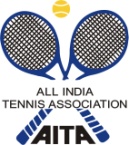 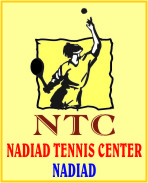 HOTELSRULES / REGULATIONSRULES / REGULATIONSChair Umpires must be provided by the organizers for Semi finals and Finals in TS and CS tournaments and Quarter Finals onwards for SS, NS and Nationals.Notes:- Players, their coaches, and relatives, accompanying them on site; a) Shall not use an audible obscenity within the precinct of the tournament site.b) Shall not make obscene gestures of any kind within the precincts of the tournament site. c) Shall not at any time directly or indirectly verbally abuse any official, opponent, sponsor, spectator or other person within the precincts of the tournament site. d) Shall not violently, dangerously or with anger hit, kick or throw a tennis ball or Racquet, within the precincts of the tournament site. e) Shall not receive coaching during a match. Communications of any kind, audible or visible, between a player and a coach/parent/relatives, may be construed as coaching. If such violation occurs during a match, the player shall be penalized in accordance with the point penalty schedule of ITF rules and regulations. In circumstances that are flagrant and particularly injurious to the success of a tournament, or singularly egregious, a single violation of this section shall constitute as a major offence, and a player may be defaulted from the tournament. Players, their coaches, and relatives, accompanying the players, shall not at any time physically abuse any official, opponent or other person within the precincts of the site, shall not issue, authorize or endorse any public statement within the precincts of the tournament site having, or designed to have, an effect prejudicial or detrimental to the best interest of the tournament and or of the officiating thereof. If such violation occurs during a match or during tournament week, the violation shall be considereded as a major offence and the player may be defaulted from the tournament. The decision of the immediate default of the player shall be decided by the supervisor, in consultation with tournament director and / or with the state Secretary. The points, rules and regulations which are not covered in the above stated guidelines, the ITF rules and regulations will prevail.NAME OF TOURNAMENTAITA TALENT SERIES TENNIS TOURNAMENTNAME OF STATE ASSOCIATIONGUJARAT STATE TENNIS ASSOCIATIONHONY. SECRETARY OF ASSOCIATIONMR. CHINTAN PARIKHADDRESS OF ASSOCIATIONGUJARAT STATE TENNIS ASSOCIATION,NR.SPORTS CLUB OF GUJARAT, OPP. GOLDEN TRIALGEL, SARDAR PATEL STADIUM ROAD, NAVRANGPURA, AHMEDABAD-380009TOURNAMENT DATE :15TH MAY 2017MATCHES WILL BE PLAYED ON :13TH MAY  Saturday & 14th MAY  Sunday (2017).(If required then Monday & Tuesday )CATEGORYTALENT  SERIES  ( 3 DAYS )AGE GROUPSBOYS  & GIRLS UNDER  16SIGN-INFriday :  12TH MAY  2017 between 12:00 Noon – 2:00 PMNEW RULES      As per the AITA new rules the TS or CS tournaments will be held for only one age group. There will be no requirement to send an entry. The Draws will be open with the sign in on Friday and matches commencing on Saturday morning. Tournament will be conducted in 3 days (Saturday & Sunday, Monday). It can be finished on any day. NAME OF VENUE  NAME OF VENUE  NADIAD TENNIS CENTER (N.T.C ) NADIAD TENNIS CENTER (N.T.C ) ADDRESS OF VENUEADDRESS OF VENUENADIAD TENNIS CENTER, OPP-SANGATH PARTY PLOT, NEAR  AMAR CAR, NADIAD  UTTARSANDA  ROAD, NADIAD, 387001NADIAD TENNIS CENTER, OPP-SANGATH PARTY PLOT, NEAR  AMAR CAR, NADIAD  UTTARSANDA  ROAD, NADIAD, 387001TELE NO.  OF VENUETELE NO.  OF VENUE9879270630 , 099094292979879270630 , 09909429297COURT SURFACEHard CourtNUMBER OF COURTS3BALLSAITA APPROVEDFLOODLITYESAITA SUPERVISORAITA SUPERVISOR                                                         MOBILE:                                                         MOBILE:TOURNAMENT DIRECTORTOURNAMENT DIRECTORMR. NARESH SADHWANIMR. NARESH SADHWANI                                                          MOBILE:                                                          MOBILE:91-990942929791-9909429297CHIEF REFEREECHIEF REFEREEDHIREN PATELDHIREN PATEL                                                          MOBILE:                                                          MOBILE:91-987927063091-9879270630NAMEContact :DistanceDEV MOTELOpp D-Mart , B/H L Square , Nadiad-Uttarsanda road , Nadiad-38700191-9824074951 , 70485440020.5 KmNAMEHOTEL PALACEADDRESSTELEPHONEDISTANCE FROM VENUE3kmFARERs.1700   AC Deluxe Double Bed RoomNAMEHotel Ravi ResidencyADDRESSShiv Point, College Road, Nutan Park Society, Nadiad, Gujarat 387001TELEPHONE0268 252 4777DISTANCE FROM VENUE3 km FARERs.1500+tax A/C Double Room 
AGE ELIGIBILITYFor the year 2017 No player born after 01 Jan 2003 is permitted to play Men’s/Women’s AITA tournaments.     No player born after 01 Jan 2005 is permitted to play Under 18 AITA tournaments.                  No player born after 01 Jan 2007 is permitted to play Under 16 AITA tournaments.                  No player born after 01 Jan 2009 is permitted to play Under 14 AITA tournaments.                  No player born after 01 Jan 2011 is permitted to play Under 12 AITA tournaments.
MATCH FORMAT FOR ALL TALENT SERIES (3 DAY)                          AND CHAMPIONSHIP SERIES (3 DAY)For a (3 Day) Talent and Championship series, The tournament will have an open draw with no qualifying or main draw. Matches will start on Saturday & tournament may be completed on Sunday or any day thereafter but not later than the following Friday. In this format, each player may be asked to play three matches in a day. Singles Up to: - QF - Best of 15 Games.                             QF & SF - Best of 17 Games.                            Final - Best of three setsDoubles for CS - Size of Draw will be of 16 pairs. First two sets would be short sets with No Advantage scoring i.e. Deuce 1 Point. A 7 Point Match Tie Break will be played in lieu of the Final Set.ENTRY FEEAITA Registration CardIt is mandatory for the player to carry ORIGINAL REGISTRATION CARD for the sign-in. 